Основные направления научной деятельности кафедры:1. Оптимизация методов диагностики и лечения кожных и венерических болезней;2. Оптимизация коррекции морфофункциональных недостатков покровных тканей человека.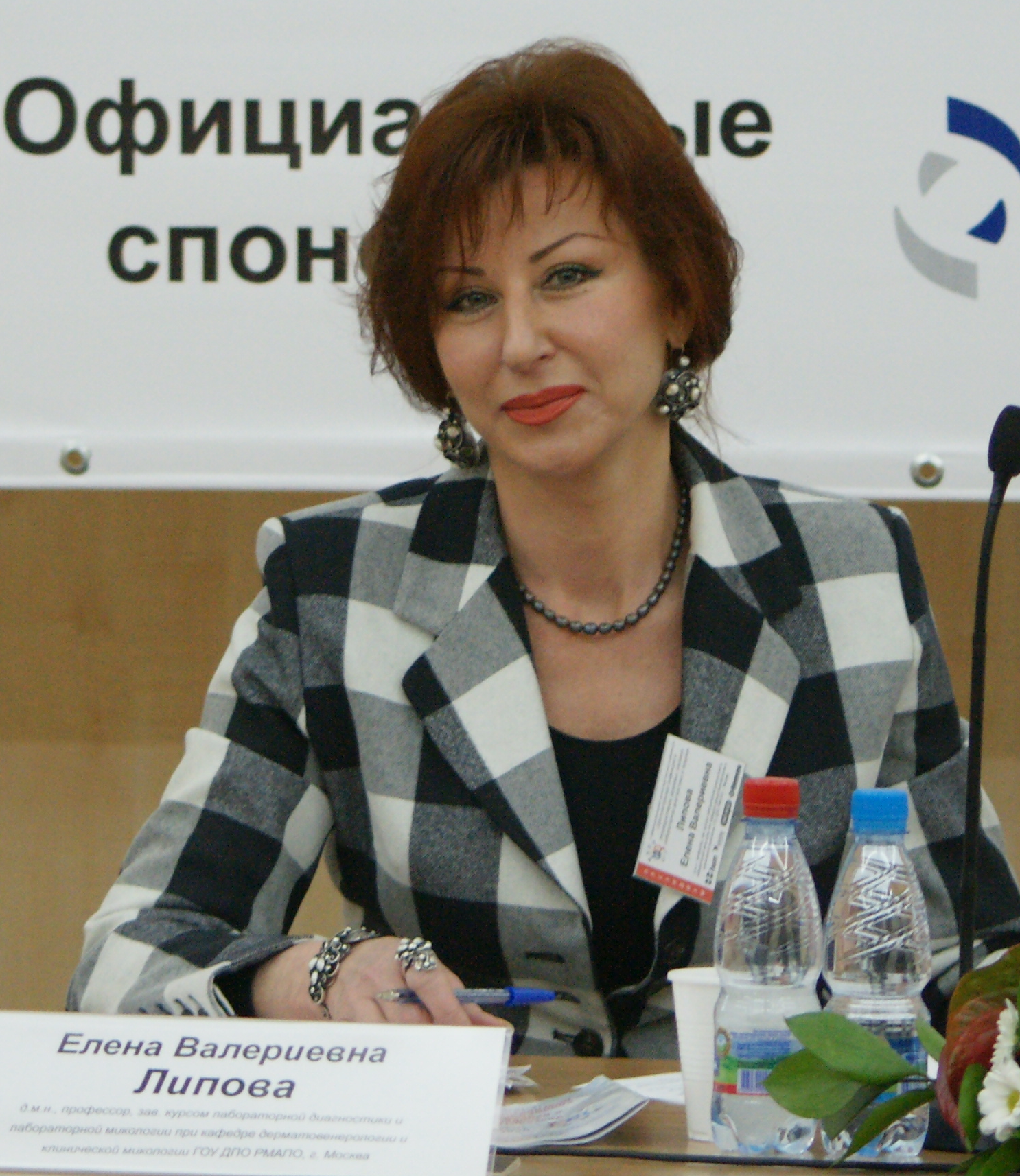 Заведующий кафедройЛипова Елена ВалериевнаДоктор медицинских наук, профессор, врач –дерматовенеролог, косметолог, акушер-гинекологАвтор более 200 научных работ, 2 национальных руководств,  2 учебников и монографий, 7 патентов на изобретение.Под руководством проф. Липовой Е.В. защищено 55кандидатских диссертаций     Член Диссертационного Совета по защите кандидатских и докторских диссертаций ГБОУ ДПО РМАПО, член Ученого Совета Московского научно - практического центра дерматовенерологии и косметологии Департамента здравоохранения г. Москвы.Президент Российской Ассоциации по генитальным инфекциям и неоплазии шейки матки (РАГИН),Президент региональной общественной организации «Общество содействия развитию косметологии, реконструктивной и косметологической гинекологии», Главный редактор Российского медицинского междисциплинарного журнала «Терра Медика», входит в состав редколлегии ряда специализированных журналов по дерматовенерологии.Организатор и председатель научно-консультативного комитета междисциплинарной научно-практической конференции с международным участием «Урогенитальные инфекции и репродуктивное здоровье: клинико - лабораторная диагностика и терапия».В сфере научных интересов проблемы совершенствования диагностики и лечения кожных болезней и урогенитальных инфекций, высокотехнологичные методы коррекции эстетических недостатков, владеет уникальной методикой лазерной коррекции релаксированного влагалища и стрессового недержания мочи с помощью лазерной системы Fotona.kursld@mail.ru+7(499)- 252-75-22 (раб.)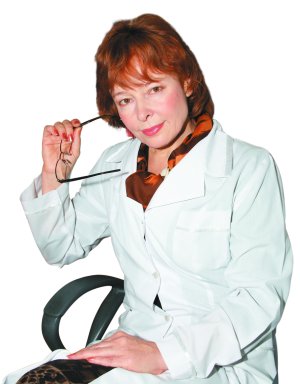 Роговская Светлана ИвановнаДоктор медицинских наук, профессор, врач акушер-гинеколог высшей категории, дерматовенеролог. Автор и соавтор более 230 печатных работ, 16 книг, 2х авторских свидетельств на изобретение, 9 учебно-методических пособий.Вице-президент Российской Ассоциации по генитальным инфекциям и неоплазии РАГИН, Координатор по России международного информационного проекта ВОЗ по HPV.Член  международного экспертного совета по папилломавирусной инфекции, член правления Российской Ассоциации акушеров-гинекологов, Европейского общества по контрацепции, Международной Федерации по патологии шейки матки и кольпоскопии (European Federation on colposcopy and Cervical Pathology), Европейского общества гинекологов-онкологов «ESGO»Направления практической деятельности: патология шейки матки, влагалища, вульвы, папилломавирусная инфекция, контрацепция, заболевания, передаваемые половым путем, бесплодие, невынашивание беременности, гинекологическая эндокринология, в т.ч.  нарушения менструального цикла, воспалительные заболевания органов малого таза, кожные заболевания и др.srogovskaya@mail.ru+ 7 (985)- 92598- 06 (моб.)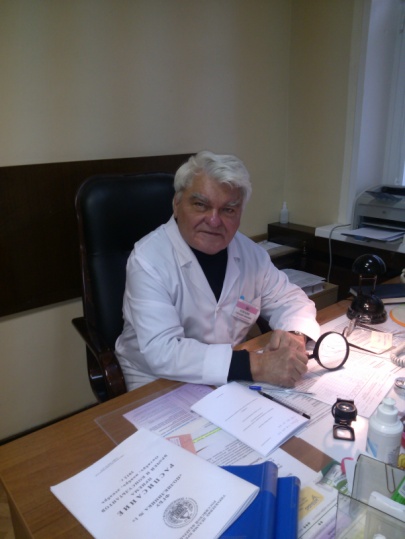 Суколин Геннадий ИвановичДоктор медицинских наук, профессорАвтор более 400 научных работ, 5 монографий, соавтор руководств, справочников, учебных пособий по дерматовенерологии.Лечебный и педагогический стаж более 50 лет, из них 5 лет за рубежом (Алжир, Мали).В течение 15 лет председатель Московского научного общества дерматовенерологов им. А.И. Поспелова.Принимал активное участие в медико-генетических экспедициях в нашей стране и Алжире. Им собран богатейший фотоматериал по клиническим проявлениям патологии кожи.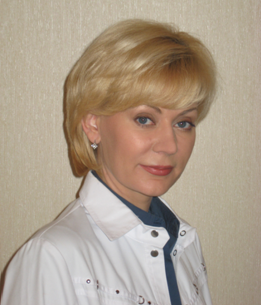 Заведующий учебной частью кафедры, доцентГлазко Ирина ИвановнаКандидат медицинских наук, врач-дерматовенеролог, косметологАвтор более 30 научных работ, 2 монографий.Член Российской Ассоциации по генитальным инфекциям и неоплазии шейки матки (РАГИН), член Московского научного общества дерматологов, венерологов и косметологов им. А.И. Поспелова.Основные направления научной и практической деятельности:  инфекции, передаваемые половым путем (ИППП), лечение и косметическая коррекция акне, инъекционные и  аппаратные  технологии коррекции возрастных изменений и эстетических недостатков кожи. iglazko@yahoo.com	+7 -(903)-795-56-12 (моб.)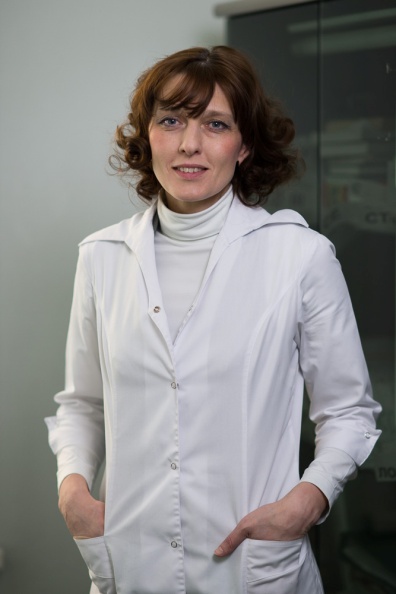 Касихина Елена Игоревнадоцент кафедры, кандидат медицинских наук, врач- дерматовенеролог, консультант по детской дерматовенерологии Московского научно-практического центра дерматовенерологии и косметологии Департамента здравоохранения г. Москвы. По рейтингам журнала «National Health Magazine» входит в список лучших врачей  г. Москвы в 2011 и 2013гг.Автор 60 научных и научно-методических работ, рационализаторского предложения.Основные направления научной деятельности: инфекции, передаваемые половым путем (ИППП), возрастная (детская и подростковая) дерматология и микология.kasprof@bk.ru+7(916)-913-02-05 (моб.)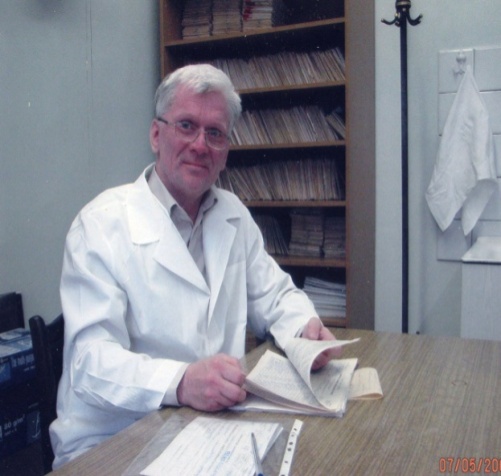 Яковлев Алексей Борисовичдоцент кафедры, кандидат медицинских наук, врач- дерматовенеролог, клинический миколог высшей категории. Автор и соавтор около 100 печатных работ, 9 монографий и учебных пособий, 2 изобретений.Лечебный стаж 30 лет, педагогический стаж 13 лет.Член правления и Почетный член Московского научного общества дерматологов, венерологов и косметологов им. А.И. Поспелова.Основные направления научно-практической и педагогической деятельности: диагностика и лечение поверхностных микозов, лекционный цикл по медицинской микологии с элементами биологической микологии, кожные заболевания: парапсориаз, гранулематозные заболевания кожи (туберкулез, сифилис, саркоидоз, лейшманиоз, лепра). aby@rinet.ru +7(499)- 237-07-76 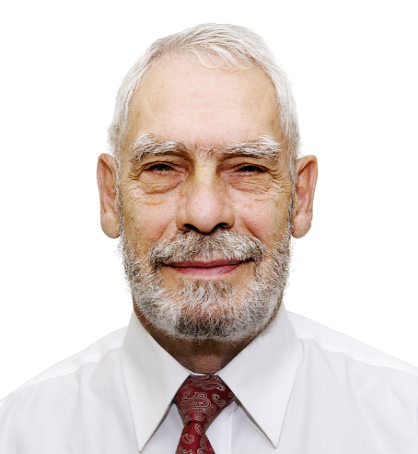 Айвазян Александр Арамисович доктор медицинских наук, профессор кафедры.Автор более 60 публикаций, 5 учебных пособий, 4 изобретений.Основные направления научной деятельности: тканевые, клеточные и субклеточные морфологические основы кожных и венерических болезней, патоморфология человека, общебиологические закономерности патологических процессов.a-aiva@yandex.ru+ 7(925)-286-11-26 (моб.)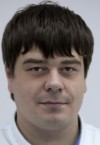 Чекмарев Алексей СергеевичКандидат медицинских наук, ассистент кафедры.Автор10 научных работ, соавтор патента на изобретение.Основные направления научной деятельности: дерматоскопия, современные методы деструкции доброкачественных новообразований кожи, урогенитальные заболевания, вызванные патогенными и условно-патогенными микроорганизмами, косметология.doctor.chekmarev@yandex.ru+7-(915)-086-35-50 (моб.)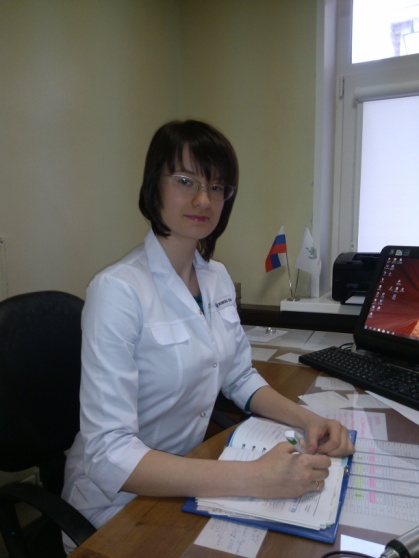 Просянникова Наталья ВладимировнаСтарший лаборант кафедры, врач-дерматовенерологАвтор более 15 печатных работ.Основные направления научной деятельности: ВПЧ и ассоциированные с ним раки, использование PRP в дерматологии и косметологии, трихология, деструктивные методы в дерматокосметологии. tynrik@yandex.ru+7(964)-578-57-11 (моб.)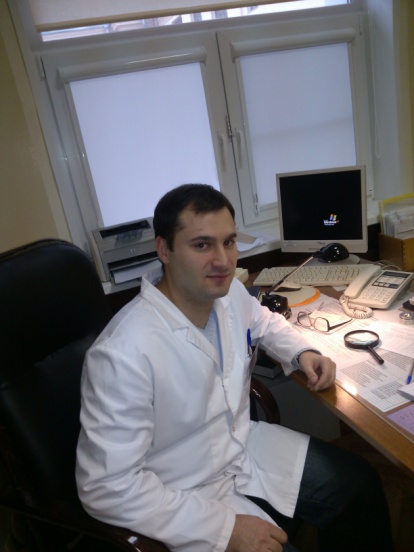 Суркичин Сергей Иванович Старший лаборант кафедры, врач-дерматовенерологАвтор 4 печатных работ.Основное направление научной деятельности: деструктивные и неинвазивные методы в дерматокосметологии, совершенствование методов диагностики и лечения вирусных заболеваний кожи, коррекция локальных жировых отложений. surkichinsi24@mail.ru+7(916)-691-43-42 (моб.)